Шуточное развлечение для мам «Карлсон в гостях у группы «Сказка».	Цель: Создание положительно-эмоциональной атмосферы: доброжелательности, взаимопонимания и взаимодействия детей и родителей.
 	Задачи: 
1. Развивать речь, музыкальные и творческие способности, общую и мелкую моторику, мимические мышцы;
2. Совершенствовать умение соотносить движение с текстом;
3. Воспитывать доброе, внимательное, заботливое отношение к маме, стремление помогать ей, радовать её.
 	Интеграция образовательных областей: «Художественно-эстетическое развитие (Музыка, аппликация)», «Социально-коммуникативное развитие», «Речевое развитие»».Звучит музыка, в группу влетает Карлсон (переодетый воспитатель):Привет, друзья! А это я.Узнали, верно, вы меня?Я мимо сада пролеталИ вас в окошко увидал.Я пришёл на праздник к вам,Чтоб поздравить ваших мам.Ведь я самый лучший в миреПоздравитель  мам.Мама – это первое словоМама – это главное словоМама – это солнце и небоМама – это вкус душистого хлебаМам – это шелест листочкаМама – это сын или дочка.И вот наши девочки подготовили для вас стихотворения(Стихи)***На свете добрых слов не мало,Но всех добрее и важней одно:Из двух слогов, простое слово «мама»,И нет на свете слов дороже, чем оно.***Без сна ночей прошло не мало,Забот, тревог не перечесть.Большой поклон вам всем, родные мамы,За то, что вы на свете есть.***Желаем быть такими, как и прежде,Но только чуть повеселей.Желаем, чтоб сбылись надежды вашиКак можно раньше и быстрей.***Много мам на белом свете,Всей душой их любят дети.Только мама есть одна,Всех дороже мне она.Кто она? Отвечу я: это мамочка - моя!***За доброту, за золотые руки,За материнский ваш совет,От всей души мы вам желаемЗдоровья, счастья, долгих лет.***Маму крепко поцелую,Обниму её, родную.Очень я люблю её.Мама-солнышко моё.***Мы желаем нашим мамаНикогда не унывать,С каждым годом быть всё крашеИ поменьше нас ругать.***Пусть невзгоды и печалиОбойдут вас стороной,Чтобы каждый день недели Был  для вас как выходной.***Мы хотим, чтоб без причиныВам дарили бы цветы.Улыбались все мужчиныОт вашей чудной красоты.***Если мама рядом, полон мир чудес,Ничего не надо, если мама здесь,Я её покрепче за руку возьму,Не отдам я маму в мире никому.Карлсон:Мы долго думали, решали,Что нашим мамам подарить?Ведь подарок, мы считаем,Самым лучшим должен быть!Подарить джакузи мы не можем.И билет на Кипр нам не купить.Мерседесы подарить нам сложноЧто же нашим мамам подарить? А подарим мы им шуточное развлечение.Итак, мы начинаем наше ток – шоу «Поле Чудес». И я её ведущий Карлсон. Сегодня в честь праздника всех мам, задания посвящены сказкам и сказочным героям, потому что мамы самые лучшие в мире сказочники, ну после меня конечно.Вопрос 3 по горизонтали:3. Появилась девочка в чашечке цветка,И была та девочка чуть больше ноготка.В ореховой скорлупке та девочка спалаИ маленькую ласточку от холода спасла. Родители: (ДЮЙМОВОЧКА)Карлсон: Вопрос 1 по вертикали:1.Кто великий умывальник,Умывальников начальник?Кто мочалок командир?Это добрыйРодители: (МОЙДОДЫР).Карлсон: Вопрос 5 по горизонтали:5. С букварём шагает в школуДеревянный мальчуган.Попадает вместо школыВ полотняный балаган.Как зовётся эта книжка?Кто герой её  - мальчишка?Родители: (БУРАТИНО)Карлсон: Вопрос 3 по вертикали:3. Мой вопрос совсем не трудный,Он – про город изумрудный.Кто там был правитель славный?Кто там был волшебник главный?Родители: (ГУДВИН)Карлсон: Вопрос 6 по горизонтали:6. Была она актрисой,Прекрасной как звезда.От злого Карабаса Сбежала  навсегда.Родители: (МАЛЬВИНА)Карлсон: Вопрос 5 по вертикали:5. Он – дружок зверям и детям,Он – живое существо,Но таких на белом светеБольше нет ни одного.Потому что он не птица,Не тигрёнок, не лисица,Не котёнок, не щенок,Не волчонок, не сурок.Не заснята для кино и известна всем давноЭта милая мордашка, что зовётся Родители: (ЧЕБУРАШКА)Карлсон: Вопрос 1 по горизонтали:1.Уверенный в себе, хоть неумейка,И от природы он большой зазнайка,А ну-ка угадать его сумей-каИзвестен всем под именем Родители: (НЕЗНАЙКА)Карлсон: Вопрос  7 по вертикали:7.Всех на свете он добрей,Лечит он больных зверей,И однажды бегемотаВытащил он из болота.Он известен, знаменит,Это докторРодители: (АЙБОЛИТ)Карлсон: Вопрос 2 по горизонтали:2. Перед волком не дрожал,От медведя убежалА лисице на зубокВсё ж попался Родители: (КОЛОБОК)Карлсон: Вопрос 4 по вертикали:4. Фруктово-огородная страна-В одной из сказок есть она,А в ней герой – мальчонка овощной,Он храбрый, справедливый, озорной.Родители: (ЧИПОЛЛИНО)Карлсон: Вопрос 2 по вертикали:2. Лисичка дом себе нашла,Мышка добрая была,В доме том, в конце концов,Стало множество жильцов Родители: (ТЕРЕМОК)Карлсон: Вопрос 4 по горизонтали:4. Он бывает только в сказках.Жить мы можем без опаски,Что вдруг встретится нам он,Огнедышащий Родители: (ДРАКОН)Карлсон: Вопрос 6 по вертикали:6. Маленький он, но серьёзный и честный,Знает он много и с ним интересно.В цветочном городе этот мальчик живет,И весь его там уважает народ. Родители: (ЗНАЙКА)Карлсон: Вопрос 8 по вертикали:8. Начинает он ругаться-Куклы все его боятся.Грозный взгляд и бородаНагоняют страх всегда. Родители: (КАРАБАС)Карлсон: Вопрос 7 по горизонтали:7. Толстячок живёт на крыше,А летает он всех вышеОн самый весёлый на свете,Поэтому нравится детям. Родители: (КАРЛСОН)Молодцы все разгадали. А сейчас рекламная пауза. (Минуточку внимания)(Частушки, поют мальчики, переодетые в девочек)В праздник маму удивлю-Целый час я днём посплю			И на стенке краской Нарисую сказку.Чтобы мама улыбалась И была довольною, 				В  паспорте ей нарисую 			Рожицу прикольную.Чтобы маму на работуЗлой будильник не будил,			Я ему сегодня ночьюТри детальки отвинтил.Маме торт мы все пекли,И старались, как могли,			Кухня ходит ходуном,				Не спалить бы только дом!Мама, мамочка моя! Засиделась в девках я.				Где найти мне паренька, Чтобы замуж взял меня?Мы в уборке тоже рады Принимать участие.				Перебьём мы всю посуду,			Пусть все будут счастливы.Пока мама на работе,Я в делах вся и в заботе:			Туфли мамины мне жмут,Зато бусы так идут.Чтобы мама не грустила,Ночью мы не будем спать.			Будем прыгать на кровати			И частушки распевать.Карлсон: А сейчас я предлагаю сделать небольшие подарки нашим бабушкам. Проходите за столы. (На столах подготовлены заготовки сердце, цветы, карандаш, ножницы, клей, кисточки).Вырезаем сердце по шаблону, обводим шаблон цветов и вырезаем цветы(7 шт.), в серединку цветка из желтой гофрированной бумаги делаем серцевинку. Лепестки цветов закручиваем на карандаш. Потом цветы приклеиваем на сердце по контуру. Наш подарок готов.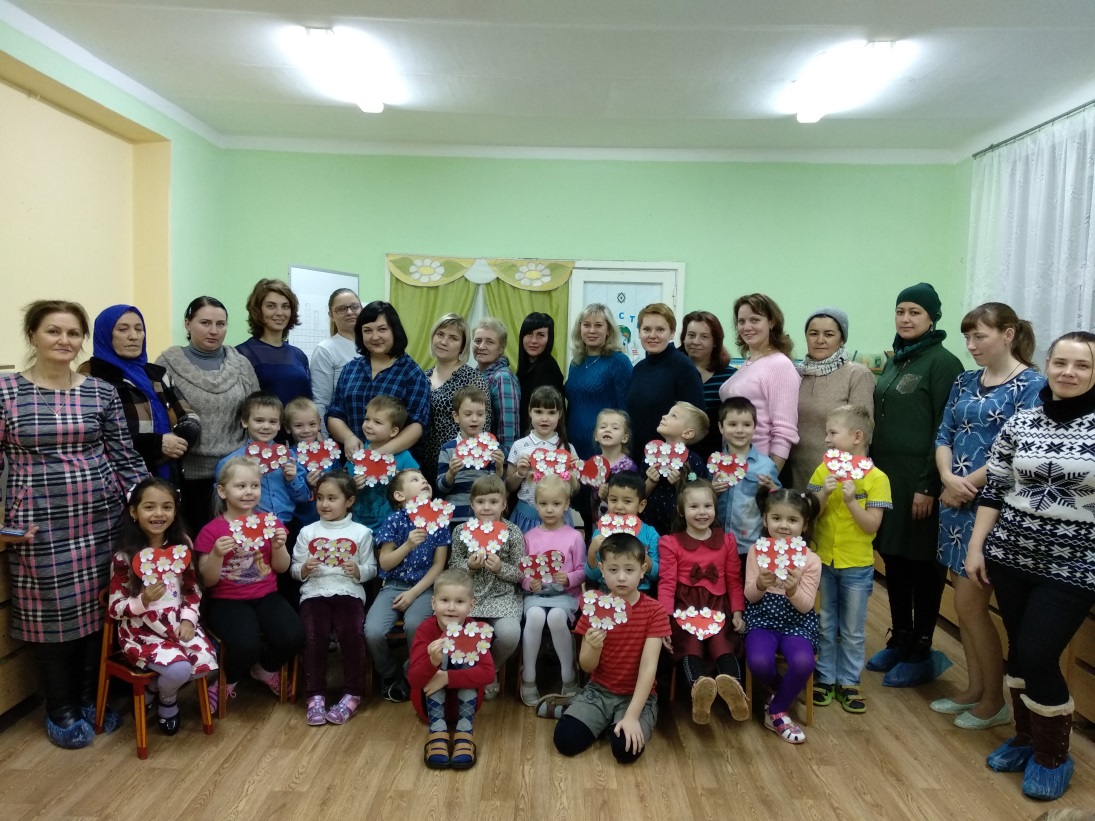 